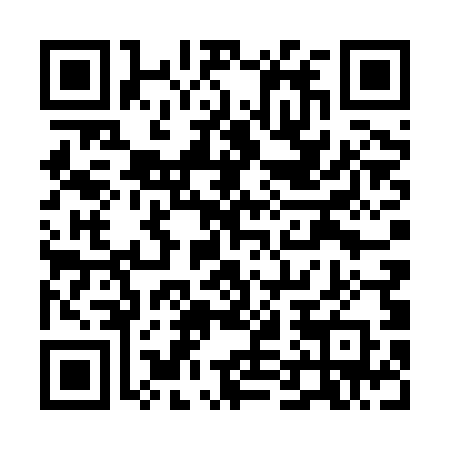 Ramadan times for Birkhahns Kopf, BelgiumMon 11 Mar 2024 - Wed 10 Apr 2024High Latitude Method: Angle Based RulePrayer Calculation Method: Muslim World LeagueAsar Calculation Method: ShafiPrayer times provided by https://www.salahtimes.comDateDayFajrSuhurSunriseDhuhrAsrIftarMaghribIsha11Mon5:075:076:5712:453:526:346:348:1712Tue5:055:056:5512:453:536:366:368:1913Wed5:035:036:5312:443:546:376:378:2114Thu5:005:006:5012:443:556:396:398:2215Fri4:584:586:4812:443:566:416:418:2416Sat4:564:566:4612:443:576:426:428:2617Sun4:534:536:4412:433:586:446:448:2818Mon4:514:516:4112:433:596:456:458:3019Tue4:484:486:3912:434:006:476:478:3220Wed4:464:466:3712:424:016:496:498:3321Thu4:434:436:3512:424:026:506:508:3522Fri4:414:416:3312:424:036:526:528:3723Sat4:384:386:3012:424:046:546:548:3924Sun4:364:366:2812:414:056:556:558:4125Mon4:334:336:2612:414:066:576:578:4326Tue4:304:306:2412:414:076:596:598:4527Wed4:284:286:2112:404:087:007:008:4728Thu4:254:256:1912:404:097:027:028:4929Fri4:224:226:1712:404:107:037:038:5130Sat4:204:206:1512:394:117:057:058:5331Sun5:175:177:131:395:118:078:079:551Mon5:145:147:101:395:128:088:089:572Tue5:125:127:081:395:138:108:109:593Wed5:095:097:061:385:148:118:1110:014Thu5:065:067:041:385:158:138:1310:035Fri5:035:037:021:385:168:158:1510:066Sat5:015:016:591:375:168:168:1610:087Sun4:584:586:571:375:178:188:1810:108Mon4:554:556:551:375:188:198:1910:129Tue4:524:526:531:375:198:218:2110:1410Wed4:494:496:511:365:208:238:2310:17